                                                          РЕШЕНИЕ         от 17.02.2017                                   с. Калинино                             № 2     На основании многочисленных обращений граждан с. Калинино- 2 о разрешении торговли алкогольными напитками вблизи объектов соцкультбыта, в соответствии с Уставом муниципального образования Калининский сельсовет, Совет депутатов Калининского сельсовета Р Е Ш И Л:Рекомендовать администрации Калининского сельсовета внести изменения в нормативно правовые акты по определению границ прилегающих к организациям и объектам территорий, на которых не допускается розничная продажа алкогольной продукции на территории Калининского сельсовета. Установить минимальное значение расстояний от организаций и объектов социальной сферы до границ прилегающих территорий, на которых не допускается розничная продажа алкогольной продукции – 20 (двадцать ) метров.Настоящее решение вступает в силу со дня его принятия.Глава Калининского сельсовета                                                        И.А. Сажин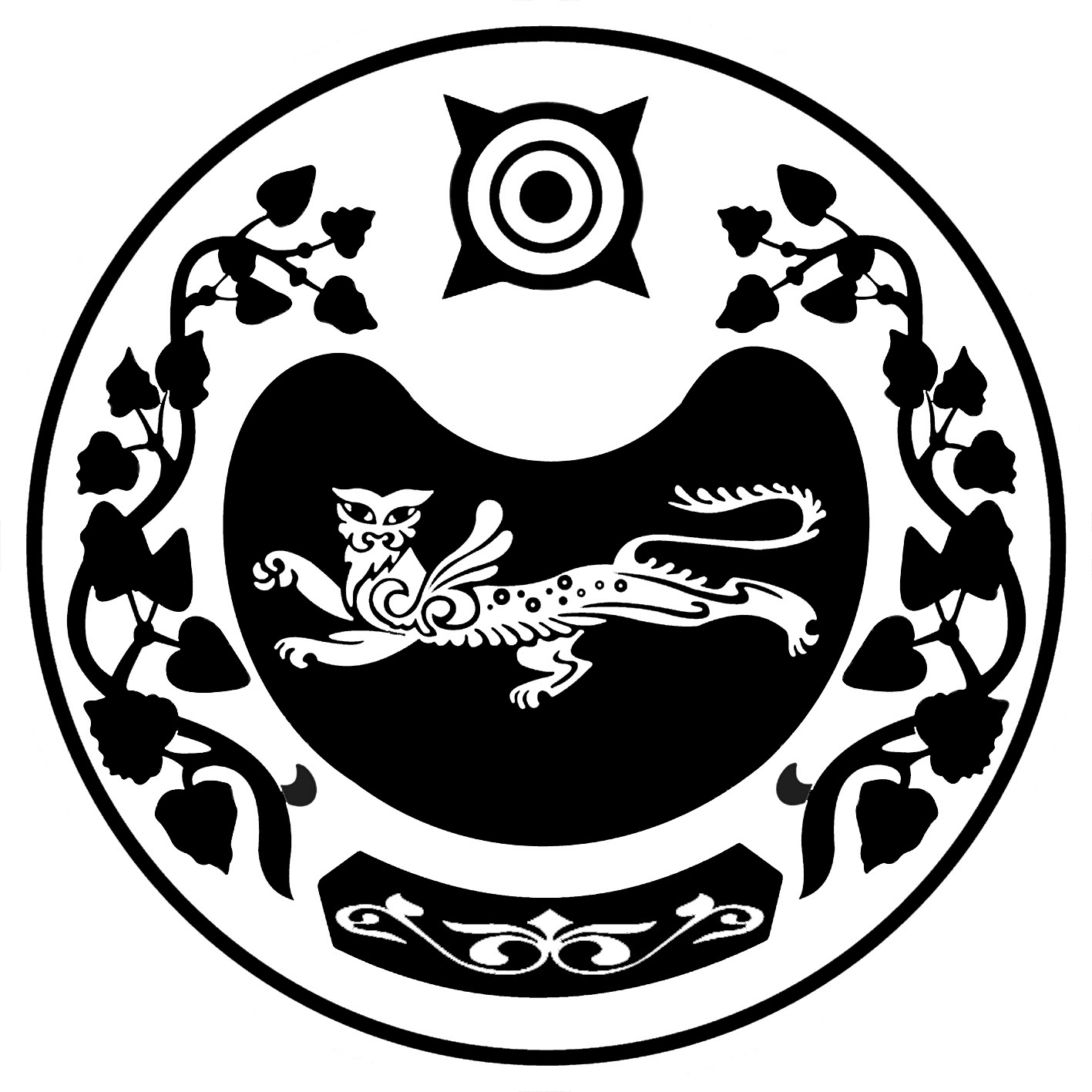 СОВЕТ ДЕПУТАТОВ КАЛИНИНСКОГО СЕЛЬСОВЕТА